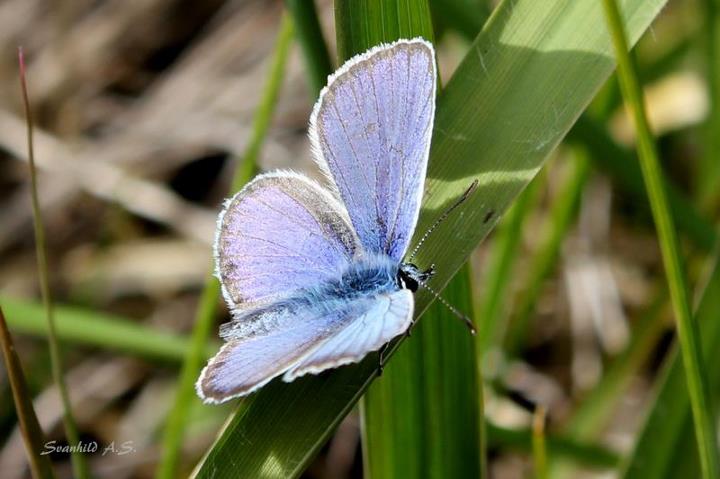 Alt det praktiske…Dødsfall rammar oss og gjer oss sårbare. Dei tilsette i kyrkja tek omsyn til dette. Presten har eit særleg ansvar for gravferda og for dei pårørande. Og saman ønskjer vi å legge til rette for at det siste farvel kan bli ei god og verdig stund. Derfor har vi laga dette heftet.Gulen kyrkjelege fellesrådAvtale om gravferd-bør gjerast snarast råd. Kontakt kyrkjekontoret for å avtale tidspunkt, gravplass osb. Kyrkjekontoret syter for at melding vert gjeve til gravar, organist og kyrkjetenar.Gje melding om der er festa grav som skal brukast. (namn og årstal på tidlegare gravlagt, grav attmed reservert grav) Dersom ein ønskjer å reservere grav attmed den som blir gravlagt, skal det avtalast i samband med gravferda. Grav nr to vil då bli ei festegrav, og ein må betale fastsett avgift for ho.Også gravferd utan kyrkjeleg seremoni skal avtalast med kyrkjeverja. (pga. ansvar for gravplassane)Gravferd skal haldast innan 10 dagar etter dødsfallet. Ein kan ikkje ha gravferd på laurdag eller søndag.Båreandakt-eller sveipeandakt, er ein kort andakt etter at avdøde er stelt og lagt i kista, og før ho vert boren ut av heimen eller sjukehuset. På Gulen sjukeheim er der eit kapell som vert brukt. Pårørande, naboar, klokkar eller prest kan ha denne andakten. Det finst ei enkel ordning/liturgi som kan nyttast til dette.BårehusetEr staden ved kyrkja der kista står til gravferdsdagen.  Alle bårehusa har kjøling. Dersom det ikkje er folk frå kyrkjeverja med når kista blir sett inn, så følg bruksrettleiing (oppslag på vegg) for å sette på kjøl / vifte. Eller kontakt kyrkjeverja for å få det gjort. Transport til bårehuset er pårørande sitt ansvar. Nøkkel til bårehusa er hos kyrkjetenarane, kyrkjeverja, eller på sjukeheimen / bu- og omsorgssenteret i bygda. Kyrkjeverja skal ha melding før bårehuset blir tatt i bruk.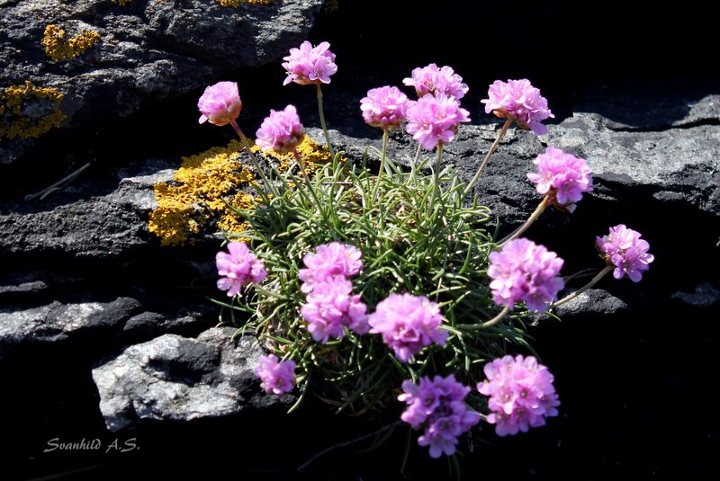 Born og sorgDet er viktig at borna får vere med i sorga. Dei bør få vere med i førebuingane og på sjølve gravferdsdagen. Snakk med presten om korleis de kan legge best mogeleg til rette for borna i familien dykkar.Songar / musikkSkal veljast av dei pårørande frå ei kristen song- eller salmebok. Det er vanleg å bruke trykte songar ved gravferd, men det er ikkje naudsynt. Organisten må få vite kva salmar ein vel, og om ein har særlege musikkønskje. Ein brukar tre songar inne i kyrkja og to, eller ein song delt i to, ved grava. Dersom de ønskjer solosong eller ekstra musikkinnslag, så er det høve til det. (Men då må de sjølve finne fram til utøvarar)Gravferdsbyråa, eller eit trykkeri, kan ta på seg trykking av songar. Gravferdsbyråa kan også lage kross med avdøde sitt namn på til bruk i tida fram til ein får sett opp gravminne. (ca. 6 mnd)Førebuing gravferdsdagenDet er dei pårørande som har ansvaret for å bere kista inn i kyrkja og pynte der. Kyrkje- og bårerom vert låst opp ca kl. 10.00 gravferdsdagen (min. to timar før gravferda) Om noko anna er ønskjeleg, må ein ta kontakt med kyrkjetenaren på staden. Kyrkjetenaren set fram krakk og teppe til å sette kista på. Ekstra lysestakar vert også sett fram. Kyrkja held lys. All dekorasjon skal peike inn mot altaret; symbolet på at Gud er til stades. Dvs at ein ikkje må pynte slik at altaret vert dekka til eller ikkje vert synleg. Det må ikkje nyttast dobbelsidig tape på noko av inventaret i kyrkja. Dei pårørande pakkar ut blomar og plasserer dei på og rundt båra etter eige ønskje. (Ta vare på korta som følgjer med, dersom de skal sende takkekort) Ekstra blomevasar finn ein også i kyrkja. Hugs at det alltid skal vere to vasar med blomar på altaret. Dei blomane skal stå att på altaret. Blomepotter vert ikkje borne ut til grava, men tekne med heim til slutt. Det er dei pårørande som har ansvar for å fjerne kartongar mv. Frå kyrkja etter gravferda.Plantar, kransar og liknande materiale som vert brukt ved gravferd eller pynting av grav, og som endar som avfall, skal kunne komposterast.I Gulen og Brekke kyrkje er det bårevogn som ein kan nytte frå kyrkja til gravplassen.Berre bårebil og bilar for rørslehemma får parkere nærast kyrkja. Når ein nyttar gravplass på Oppedal eller Rutle, vert kista og blomar bore ut til bårebilen, og ein køyrer i prosesjon til gravplassen. SeremonienOrganisten spelar høveleg musikk dei siste 10-15 minuttane innan seremonien tek til. Seremonien i kyrkja startar med eit orgelstykke. Her kan ein også ha ekstra song eller musikk etter avtale med organisten. Deretter kjem salme før minneord om avdøde. Presten ber ei bøn og seier gjerne nokre ord etter samtale med dei pårørande. Dei næraste blir oppmoda om å ta del med tale eller kransepålegging. Kjensler er normalt! Ingen kan ta ordet utan løyve frå dei som syter for gravferda. Etter minneorda er det skriftlesing og salme. Presten held så ei stutt tale/andakt innan bøn og felles Fader Vår. Salme til slutt.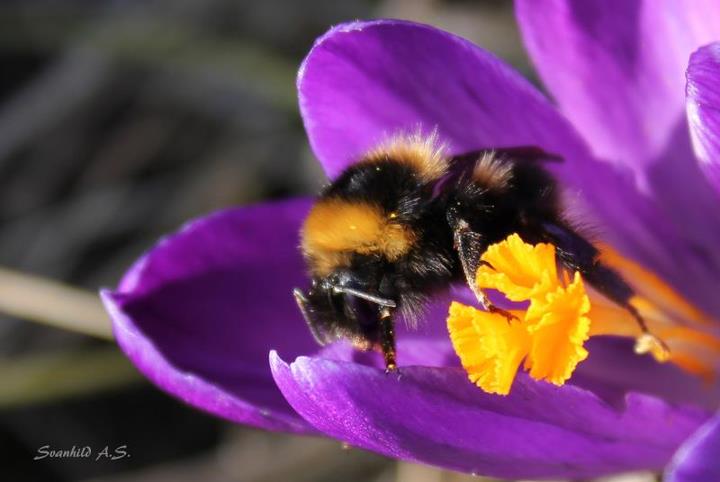 På veg ut frå kyrkjaBlomane rundt kista vert delte ut til gravfølgjet før utgangsprosesjonen. Nokre av dei næraste tek ansvar for det. Organisten spelar litt musikk medan blomane vert delte ut. Kista skal så berast ut av seks personar. Bak kista går dei næraste pårørande, og andre følgjer på etter kvart.  Kista blir boren ut med fotgavlen først.På kyrkjegardenVed Brekke og Gulen Kyrkje (og Byrknes kapell) er det båretralle. På gravkanten viser presten kva for veg kista skal berast inn over grava. Dei som ber kista, går på ramma rundt grava. Blomane vert lagt på gravkanten før ein syng første salmeverset. Så er det jordfesting, før enkel tekstlesing og velsigning.  Deretter senkar ein kista, ved at fire personar tek taua og senkar etter signal frå presten. (Taua blir festa  med krok i handtaka og kista forsiktig heist ned) To personar trekk vekk plankane kista står på.Salmesong avsluttar seremonien. Dei pårørande avgjer sjølve om dei vil bli helsa på av gravfølgjet. Dersom ein ikkje ønskjer det, bør det kunngjerast (td. i dødsannonsa)EtterpåVert grava kasta på når gravfølgjet har gått. To kransar og lause blomar / bukettar, kan ligge i grava, dei andre vert lagt oppå den ferdige grava.Det er dei pårørande som har ansvaret for stell av grava, også å ta vekk kransane når dei ikkje lenger er fine.Når ein av dei næraste døyr, er det som ein vegg i huset vert riven bort. For mange er sorga tung og vanskeleg, og ein skulle gjerne hatt nokon som har tid til å prate, tid til å lytte, tid til å vere saman med ein i denne vanskelege tida. Heldigvis har mange familie, venner og naboar som hjelper ein. Viss du treng nokon ekstra, så sei i frå til presten. Kan hende kjem trongen først ei stund etter dødsfallet og gravferda. Ver ikkje redd for å ta kontakt med oss på kyrkjekontoret. Vi har teieplikt. Kan hende vi kan hjelpe med å formidle kontakt mellom deg og eit medmenneske som har tid til å prate med nett deg.Sokneprest Per Børge Hillestad 93442919Kyrkjeverja har mobiltelefon 97044591Meir opplysningar om tilsette, telefonnr. og liknande  finn du på nettsida vår www.gulen.kyrkja.no Kyrkjegardsvedtektene er vedtekne av Gulen kyrkjelege fellesråd (01.03.2017) og vert forvalta av kyrkjeverja. Vedtektene ligg på nettsida vår eller du kan få dei ved å vende deg til kyrkjekontoret. Kyrkjeverja fører arkiv over kven som er ansvarleg for gravene. Peik ut ein kontaktperson i familien og gje kyrkjeverja melding om kven det er. Den som vert ansvarleg for grava, festar av grava, er den som har rett til å bestemme over ho sidan. Det blir også den som vil ta imot melding dersom td gravsteinen må ordnast, eller krav om festeavgift. Viss avdøde var festar for andre graver, må vi få melding om ny festar på desse.Mange familiar sett av ein sum til framtidig gravstell i samband med oppgjer av buet. Eit slik gravlegat vert disponert av den som er ansvarleg for grava. Det kan også, dersom det ikkje er nære pårørande, eller gravstell blir vanskeleg å ordne, opprettast ein gravstellavtale som kyrkja tek ansvar for.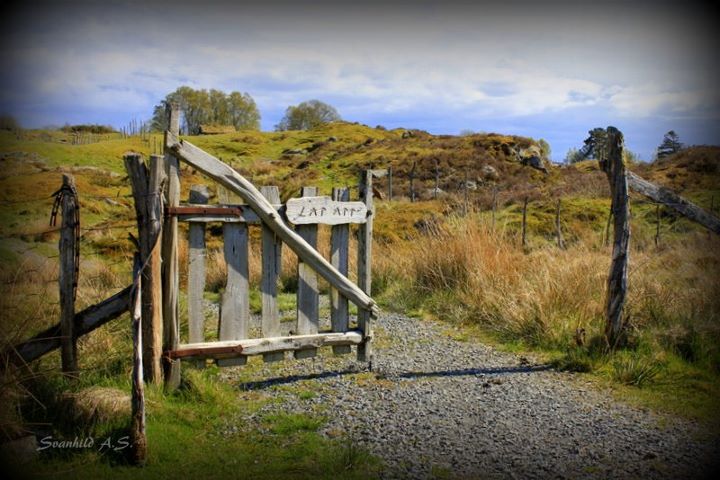 Mykje brukte salmar: (Til deg som treng tips)413	Din, O Jesus, din å være86	Navnet Jesus blekner aldri194 	Jesus lever, gravi brast197	Deg være æra204	Han er oppstanden209	Døden må vike for Gudsrikets krefter312	Til himlene rekker din miskunnhet314	Alt står i Gud Faderhånd319	Lær meg å kjenne dine veie321	Løftene kan ikkje svikte345	Å, kor djup er Herrens nåde355	Han tek ikkje glansen av livet626	Vær meg nær, Å Gud404	Slik som eg var858	Lei, milde ljos415	Alltid freidig419	Med Jesus vil eg fara418	Jesus, du er den himmelveg463	Til kven skal eg gå med mi sorg464	Velt all din veg og vande471	Nærare deg min gud488	Ingen er så trygg i fare492	Ein fin liten blome570	Djupe, stille, sterke, milde399	Skriv deg, Jesus, på mitt hjerte411	Jesus, styr du mine tankar414	Så tak då mine hender651	Kjærlighet frå Gud666	Å leva, det er å elska734	Guds kjærleik er som stranda818	Å, ver hjå meg820	Den dag du gav oss867	Gud, når du til oppbrudd kaller882	Eg veit i himmerik ei borg886	Tenk når en gang890	Å, hvor salig å få vandre893  	Jeg er en seiler på livets hav872	Nå er livet gjemt hos Gud(Salmar frå «Norsk salmebok»)Hugseliste / eigne notater: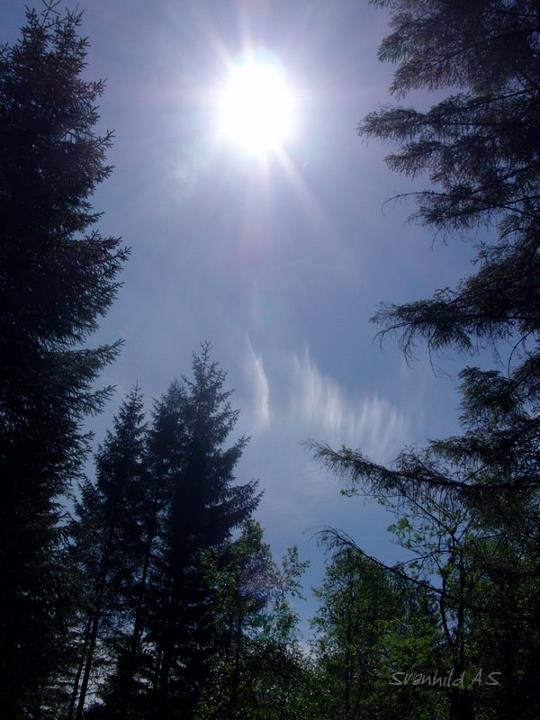 Alle bilete i heftet er tatt av Svanhild Asheim Smedmann